Продолжение. Начало в газете № 2 от 08.02.2022    7. Регламент работы Комиссии   7.1. Работа Комиссии осуществляется на ее заседаниях. Заседание Комиссии считается правомочным, если на нем присутствует не менее пятидесяти процентов от общего числа ее членов.   7.2. решения Комиссии принимаются простым большинством голосов от числа присутствующих  на заседании членов. При  голосовании каждый член Комиссии  имеет один голос. Голосование осуществляется открыто. Заочное голосование не допускается.   7.3. регламент работы Комиссии при размещении заказов путем проведения торгов в форме конкурса:   7.3.1. комиссия вскрывает конверты с заявками на участие в конкурсе и открывает  доступ к поданным в форме электронных  документов заявкам на участие в конкурсе  публично в день, во время и в месте, указанные в извещении о проведении конкурса и  конкурсной документации;   7.3.2. при вскрытии конвертов с заявками на участие в конкурсе и открытии доступа к поданным в форме электронных документов заявкам на участие в конкурсе объявляется наименование (для юридического лица),  фамилия, имя, отчество (для физического лица), почтовый адрес каждого участника размещения заказа, наличие сведений и документов, предусмотренных конкурсной документацией, и условия исполнения государственного контракта, указанные в такой заявке и являющиеся критериями оценки заявок на участие в конкурсе;   7.3.3. в Протокол вскрытия конвертов заносятся сведения, предусмотренные  законодательством Российской Федерации;   7.3.4. Протокол вскрытия конвертов должен быть подписан всеми присутствующими членами Комиссии и Заказчиком непосредственно после вскрытия конвертов с заявками на участие в конкурсе и открытия доступа к поданным в форме электронных документов заявкам на участие в конкурсе;    7.3.5. в случае, если конверты с заявками на участие в конкурсе или подаваемые в форме электронных документов заявки на участие  конкурсе получены после окончания срока их приема, такие конверты и заявки вскрываются:   7.3.5.1. конкурсной комиссией, если они были признаны опоздавшими непосредственно на процедуре вскрытия, а сведения о таких опоздавших заявках заносятся в Протокол вскрытия конвертов;   7.3.5.2. заказчиком, если конверты с заявками на участие в конкурсе или подаваемые в форме электронных документов заявки на участие в конкурсе получены после  окончания процедуры вскрытия конвертов и подписания Протокола вскрытия конвертов, при этом Протокол вскрытия конвертов не переоформляется, а составляется акт вскрытия опоздавшей заявки;   7.3.6. все опоздавшие заявки заказчик возвращает подавшим их участникам размещения заказа в день  их вскрытия;   7.3.7. Комиссия рассматривает заявки на участие в конкурсе в срок, не превышающий  двадцати дней со дня вскрытия конвертов с заявками на участие в конкурсе и открытия  доступа к поданным в форме электронных документов заявкам на участие в конкурсе;   7.3.8. Комиссия проверяет наличие документов в составе на заявки на участие в конкурсе  в соответствии с требованиями, предъявляемыми к заявке на участие в конкурсе  конкурсной документацией и законодательством Российской Федерации;   7.3.9. Комиссия проверяет соответствие участников размещения заказа требованиям, Установленным законодательством Российской Федерации к участникам размещения  заказов на поставки товаров, выполнение работ, оказание услуг для государственных нужд. При этом Комиссия не вправе  возлагать на участников размещения заказа обязанность подтверждать соответствие  данным  требованиям, а вправе воспользоваться своим  правом обратиться к Заказчику с требованием незамедлительно запросить у соответствующих органов и организаций необходимые сведения;   7.3.10. на основании результатов рассмотрения заявок  на участие в конкурсе  Комиссией принимается решение о допуске к участию в конкурсе участника размещения заказа и о признании участника размещения заказа, подавшего заявку на участие в конкурсе, участником конкурса или об отказе в допуске такого участника размещения заказа к участию в конкурсе и оформляется Протокол рассмотрения заявок на участие в конкурсе, который подписывается всеми присутствующими членами Единой комиссии в день окончания рассмотрения заявок на участие в конкурсе. Протокол рассмотрения заявок на  участие в конкурсе в тот же день подписывается Заказчиком;   7.3.11. в случае, если не было подано ни одной заявки на участие в конкурсе или была подана только одна заявка, или если ни один из участников размещения заказа не был допущен к участию в конкурсе или участию  в конкурсе был допущен только один участник размещения заказа, Комиссия  принимает решение о признании конкурса несостоявшимся, о чем делается запись  в Протоколе рассмотрения заявок на участие в конкурсе. Протокол с такой записью передается Заказчику для рассмотрения вопроса о возможности разместить заказ у единственного поставщика (исполнителя, подрядчика);   7.3.12. Комиссия оценивает и сопоставляет заявки на участие в конкурсе в срок, не превышающий десяти дней со дня подписания Протокола рассмотрения заявок на участие в конкурсе;   7.3.13. на основании результатов оценки и сопоставления заявок на участие в конкурсе  Комиссией каждой заявке на участие в конкурсе относительно других по мере уменьшения степени выгодности содержащихся в них условий исполнения контракта присваивается порядковый номер. Заявке на участие в конкурсе, в которой содержатся лучшие условия исполнения контракта, присваивается первый номер;   7.3.14. по результатам проведения  оценки и сопоставления заявок на участие в конкурсе Комиссия составляет  Протокол оценки и сопоставления заявок на участие в конкурсе.   7.3.15. в протокол оценки и сопоставления заявок на участие в конкурсе заносятся сведения, предусмотренные законодательства Российской Федерации и конкурсной  регламентацией;   7.3.16. протокол оценки и сопоставления заявок на участие в конкурсе должен быть подписан всеми присутствующими членами Комиссии и Заказчиком в течение дня, следующего после дня окончания проведения оценки и сопоставления заявок на участие в конкурсе.   7.4. Регламент работы Комиссии при размещении заказов путем проведения торгов в форме аукциона:   7.4.1. Комиссия проверяет наличие документов в составе заявки на участие в аукционе в соответствии с требованиями, предъявляемыми к заявке на участие в аукционе  документацией об аукционе и законодательством Российской Федерации;   7.4.2. Комиссия проверяет соответствие участников размещения заказа требованиям, установленным законодательством Российской Федерации к участникам размещения заказов на поставки товаров,  выполнение работ, оказание услуг для государственных нужд. При этом Комиссия не вправе  возлагать на участников размещения заказа  обязанность подтверждать соответствие данным требованиям, а вправе воспользоваться своим правом обратиться к Заказчику с требованием незамедлительно запросить у соответствующих органов и организаций необходимые сведения;   7.4.3. Комиссия рассматривает заявки на участие в аукционе в срок, не превышающий десяти дней со дня окончания приема заявок на участие в аукционе;   7.4.4. на основании результатов рассмотрения заявок на участие в аукционе Комиссией принимается решение о допуске к участию в аукционе участника размещения заказа и о признании участника размещения заказа, подавшего заявку на участие в аукционе. Участником аукциона или об отказе в допуске такого участника размещения заказа к участию в аукционе и оформляется Протокол рассмотрения заявок на участие в аукционе, который подписывается всеми присутствующими членами Комиссии в день окончания рассмотрения заявок на участие в аукционе. Протокол рассмотрения заявок на участие в аукционе в тот же день подписывается  Заказчиком;   7.4.5. в случае, если ни один из участников размещения заказа не был допущен к участию в аукционе или к участию в аукционе был допущен только один участник размещения заказа, Комиссия принимает решение о признании аукциона несостоявшимся, о чем делается запись в Протоколе рассмотрения заявок на участие в аукционе;   7.4.6. члены Комиссии присутствуют на процедуре проведения аукциона и в день проведения аукциона подписывают Протокол  аукциона вместе  с заказчиком и аукционистом, если таковой привлечен Заказчиком.   7.5. Регламент работы Комиссии при размещении заказов путем запроса котировок:   7.5.1. Комиссия рассматривает котировочные заявки на соответствие их требованиям, установленным в извещении о проведении  запроса котировок и законодательстве Российской Федерации, и оценивает их в течение дня, следующего за днем окончания срока подачи котировочных заявок;   7.5.2. победителем в проведении запроса котировок признается участник размещения заказа, подавший котировочную заявку, которая отвечает всем требованиям, установленным в извещении о проведении запроса котировок, и в которой указана наиболее низкая цена товаров, работ, услуг.   7.5.3. в случае, если наиболее низкая цена товаров, работ, услуг предложена  несколькими участниками размещения заказа, победителем в проведении запроса котировок  признается участник размещения заказа, котировочная заявка которого поступила ранее котировочных заявок других участников размещения заказа;   7.5.4. Комиссия не оценивает котировочные заявки, если они не соответствуют  требованиям, установленным в извещении о проведении запроса котировок, или  предложенная в котировочных заявках цена товаров, работ, услуг превышает максимальную цену, указанную в извещении о проведении запроса котировок;   7.5.5. по результатам рассмотрения и оценки котировочных заявок Комиссия составляет Протокол рассмотрения и оценки  котировочных заявок;   7.5.6. Протокол рассмотрения и оценки котировочных заявок должен  содержать сведения о заказчике, осуществленных условиях контракта, обо всех участниках размещения заказа, подавших котировочные заявки, об отклоненных котировочных заявках с обоснованием причин отклонения, предложение о наиболее низкой цене товаров, работ, услуг, о победителе в проведении запроса котировок, об участнике размещения заказа, предложившим в котировочной заявке цену, такую же, как и победитель в проведении запроса котировок, или об участнике размещения заказа, предложение о цене контракта  которого содержит лучшие условия по цене контракта, следующие после предложенных победителем в проведении запроса котировок условий;   7.5.7. Протокол оценки и сопоставления котировочных заявок должен  быть подписан всеми присутствующими членами Комиссии и Заказчиком в течение дня, следующего после дня  окончания проведения оценки и сопоставления котировочных заявок.   7.6. Обмен сведениями между Комиссией и участниками размещения заказа осуществляется в письменной форме;   7.7.Любые действия (бездействия) Комиссии могут быть обжалованы в порядке, установленном законодательством Российской Федерации, если такие действия (бездействия) нарушают права и законные интересы  участников размещения заказа. В случае такого обжалования   Комиссия обязана:  7.7.1. представить по запросу уполномоченного органа сведения и документы, необходимые для рассмотрения жалобы;   7.7.2. приостановить проведение отдельных процедур размещения заказа до рассмотрения жалобы по существу и в случае получения соответствующего требования  от уполномоченного органа;   7.7.3. довести до сведения Заказчика информацию о том, что Заказчик не вправе  заключить муниципальный контракт до рассмотрения жалобы, при этом срок , установленный для заключения контракта , подлежит продлению на срок рассмотрения жалобы по существу.   8. Порядок проведения заседаний Комиссии   8.1. Секретарь Комиссии, или другой уполномоченный Председателем член Комиссии не позднее чем за 3 дня доя проведения заседания Комиссии уведомляет членов Комиссии о времени и месте проведения заседания Комиссии.   8.2. Заседания Комиссии открываются и закрываются председателем Комиссии.   8.3. Комиссия может привлекать к своей деятельности экспертов. Для целей применения Положения под экспертами понимаются лица, обладающие специальными знаниями по предмету закупки, что должно подтверждаться соответствующими документами об образовании и (или) опыте работы эксперта Эксперты, как правило, не входят в состав Комиссии, но могут быть включены в ее состав по решению Заказчика. Экспертами не могут  быть лица, которые лично заинтересованы в результатах размещения заказа (в том числе физические лица, подавшие заявки на участие в конкурсе либо состоящие в штате организаций, подавших указанные заявки), либо физические лица, на которых способны оказывать влияние участники размещения заказа (в том числе физические лица, являющиеся участниками (аукционерами) этих организаций, членами их органов управления, кредиторами участников размещения заказа). Эксперты представляют в Комиссию свои экспертные заключения по вопросам, поставленным перед ними Комиссией. Мнение эксперта, изложенное в экспертном заключении, носит рекомендательный характер и не является обязательным для Комиссии, экспертное заключение оформляется письменно и прикладывается к Протоколу рассмотрения заявок на участие в конкурсе, Протоколу сопоставления и оценки заявок на участие в конкурсе, Протоколу рассмотрения заявок на участие  в аукционе, Протоколу рассмотрения и оценки котировочных заявок или Протоколу рассмотрения заявок на участие в  предварительном отборе, в зависимости от того по какому поводу оно проводилось.   8.4. Секретарь Комиссии, или уполномоченный  председателем член Комиссии в ходе проведения заседания Комиссии ведет Протокол вскрытия конвертов. Протокол рассмотрения заявок на участие в конкурсе, Протокол оценки и сопоставления заявок на участие в конкурсе, Протокол рассмотрения  заявок на участие в аукционе, Протокол рассмотрения оценки котировочных заявок.   8.5. Заказчик обязан организовать материально-техническое обеспечение деятельности Комиссии, в том числе предоставить удобное для целей проведения конкурсных процедур помещение, средства аудиозаписи, оргтехнику и канцелярию.   9. Ответственность членов Комиссии   9,1. Члены Комиссии, виновные в нарушении законодательства Российской Федерации о размещении заказов на поставки товаров, выполнение работ, оказание услуг для муниципальных нужд, иных нормативных  правовых актов Российской Федерации и настоящего Положения, несут дисциплинарную, гражданско-правовую, административную, уголовную ответственность в соответствии с законодательством    Российской Федерации.   9.2. Член Комиссии допустивший нарушение законодательства Российской Федерации и (или) иных нормативных правовых актов Российской Федерации о размещении заказов, может быть заменен по решению Заказчика, а также по представлению или предписанию органа, уполномоченного на осуществление контроля в сфере размещения заказов,  выданному Заказчику названным органом.   93 В случае если члену Комиссии станет известно и нарушении другим членом Комиссии  законодательства Российской Федерации о размещении заказов на поставки товаров, выполнение работ, оказание услуг для  государственных нужд, иных нормативных правовых актов Российской Федерации и Положения, он должен письменно сообщить об этом председателю Комиссии и (или) заказчику в течение одного дня с момента, когда он узнал о таком нарушении.   9.4. Члены Комиссии и привлеченные Комиссией эксперты не вправе распространять сведения, составляющие государственную, служебную или коммерческую тайну, ставшие известными им в ходе размещения заказа путем проведения конкурса.Приложение 2К постановлению администрацииОт  08.02.2022 г. № 9СОСТАВЕдиной комиссии по размещению заказов на поставку товаров, выполнение работ, оказание услуг для нужд Луговского городского поселенияПредседатель:Прокопчева Елена Анатольевна - главный специалист по экономическим вопросам администрации Луговского городского поселения.Члены комиссии:Токарчук Наталья Николаевна - ведущий специалист по жилищно – коммунальному хозяйству и социальным вопросам;Герасимова Алена Сергеевна - специалист 1 категории по кадровой работе и информационно-техническому обеспечению.РОССИЙСКАЯ ФЕДЕРАЦИЯИРКУТСКАЯ ОБЛАСТЬМАМСКО-ЧУЙСКИЙ РАЙОНЛУГОВСКОЕ ГОРОДСКОЕ ПОСЕЛЕНИЕАДМИНИСТРАЦИЯПОСТАНОВЛЕНИЕ О закреплении права бессрочного пользованияна земельныЕ участКИ, расположенныЕ на территории Луговского муниципального образованияот 09 февраля 2022 года                                                                                    №10п. ЛуговскийНа основании статьи 296 Гражданского кодекса Российской Федерации, пункта 3 части 1 статьи 15 Федерального закона от 06.10.2003г. № 131-ФЗ «Об общих принципах организации местного самоуправления в Российской Федерации», руководствуясь Уставом Луговского муниципального образования Мамско-Чуйского района, Администрация Луговского городского поселения ПОСТАНОВЛЯЕТ:1. Закрепить право бессрочного пользования администрации Луговского городского поселения на  земельные участки:- земельный участок, протяженностью 8001 м., кадастровый номер 38:24:000000:33, кадастровая стоимость 16 030 300,00 руб., расположенный по адресу: Иркутская область, Мамско-Чуйский район, р.п. Луговский, от ул. Школьная до ул. Лесная, сеть теплоснабжения- земельный участок, площадью 345,7 м2 , кадастровый номер  38:24:400043:13, кадастровая стоимость 2 908 623,00 руб., расположенный по адресу: Иркутская область, Мамско-Чуйский район, р.п. Луговский, ул. Школьная, котельная  №13 «Баня» -  земельный участок, площадью  453,8 м2, кадастровый номер 38:24:400043:14, расположенный по адресу: Иркутская область, Мамско-Чуйский район, р.п. Луговский, ул. Лесная, котельная № 14 «Центральная»                                                                                                                                                                                                                                                2.Зарегистрировать право собственности за Луговским городским поселением.3. Главному специалисту   по экономическим вопросам внести изменения в реестр муниципального имущества Луговского городского поселения.4. Контроль за исполнением настоящего постановления оставляю за собой.5. Опубликовать настоящее постановление в установленном порядке.Глава Луговского городского поселения                                                         А.А.ПоповРОССИЙСКАЯ ФЕДЕРАЦИЯИРКУТСКАЯ ОБЛАСТЬМАМСКО-ЧУЙСКИЙ РАЙОНАДМИНИСТРАЦИЯЛУГОВСКОГО ГОРОДСКОГО ПОСЕЛЕНИЯПОСТАНОВЛЕНИЕп. Луговский09.02.2022г                                                                                                                             №11ОБ УТВЕРЖДЕНИИ «ПЛАНА ЭКОЛОГИЧЕСКОГО ВОСПИТАНИЯ НАСЕЛЕНИЯ И ФОРМИРОВАНИЯ ЭКОЛОГИЧЕСКОЙ КУЛЬТУРЫ В ОБЛАСТИ ОБРАЩЕНИЯ С ТВЕРДЫМИ КОММУНАЛЬНЫМИ ОТХОДАМИ НА 2022 ГОД»В целях исполнения Федерального закона от 24.06.1998г. №89-ФЗ "Об отходах производства и потребления", в целях повышения экологической культуры населения в сфере обращения с твердыми бытовыми отходами, руководствуясь Уставом Луговского муниципального образования, администрация Луговского городского поселения.  ПОСТАНОВЛЯЕТ:1.	Утвердить «план экологического воспитания населения и формирования экологической культуры в области обращения с твердыми коммунальными отходами на 2022 год»  (Приложение № 1);2.	Опубликовать настоящее постановление в установленном порядке;  3.	Контроль за исполнение данного постановления возложить на специалиста 1 категории по молодёжной политике, благоустройству, МОБ, ГО, ЧС и ПБ (Баязитова Р.И.).     Глава Луговского городского поселения                                                         А.А.ПоповПриложение №1к постановлению администрации поселенияот 09.02.2022г. №11 ПЛАН ЭКОЛОГИЧЕСКОГО ВОСПИТАНИЯ НАСЕЛЕНИЯ И ФОРМИРОВАНИЯ ЭКОЛОГИЧЕСКОЙ КУЛЬТУРЫ В ОБЛАСТИ ОБРАЩЕНИЯ С ТВЕРДЫМИ КОММУНАЛЬНЫМИ ОТХОДАМИ НА 2022 ГОД№ п/п	Мероприятия 	Срок исполнения	Ответственные исполнители1	Проведение разъяснительной работы с населением об обращении с твердыми коммунальными отходами на территории Луговского муниципального образования	февраль	Администрация Луговского городского поселения2	Организация  работы по освещению на официальном сайте Администрации Луговского городского поселения информации по обращению с твердыми коммунальными отходами	в течение года	Администрация Луговского городского поселения3	Проведение экологических субботников по сбору твердых коммунальных отходов на прилегающей территории предприятий, учреждений, домовладений граждан, в местах массового отдыха, на территориях детских и спортивных площадок	июнь-сентябрь 	Администрация Луговского городского поселения,  руководители организаций и учреждений4	Проведение конкурса рисунков и плакатов по тематике «Мы за чистый поселок!»	сентябрь	Администрация Луговского городского поселения,  руководители организаций и учреждений5	Проведение конкурса «Чистый двор»	сентябрь	Администрация Луговского городского поселения6	Распространение информационных материалов, баннеров, разъясняющих правила обращения с  твердыми бытовыми отходами 	в течение года	Администрация Луговского городского поселенияРОССИЙСКАЯ ФЕДЕРАЦИЯИРКУТСКАЯ ОБЛАСТЬМАМСКО-ЧУЙСКИЙ РАЙОН АДМИНИСТРАЦИЯЛУГОВСКОГО ГОРОДСКОГО ПОСЕЛЕНИЯПОСТАНОВЛЕНИЕ09.02.2022г.                                                                                                                           №12п. ЛуговскийО ПРОВЕДЕНИИ НЕОТЛОЖНЫХ ПРОТИВОПАВОДКОВЫХ МЕРОПРИЯТИЙ НА ТЕРРИТОРИИ ЛУГОВСКОГО МУНИЦИПАЛЬНОГО ОБРАЗОВАНИЯ В 2022 ГОДУ	В целях уменьшения риска возникновения чрезвычайных ситуаций, вызванных затоплением (подтоплением) паводковыми водами на территории Луговского муниципального образования, руководствуясь Федеральным законом от 06.10.2003г. № 131-ФЗ «Об общих принципах организации местного самоуправления в Российской Федерации», от 21.12.1994г. № 68-ФЗ «О защите населения от чрезвычайных ситуаций природного и техногенного характера», Уставом Луговского муниципального образования, администрация Луговского городского поселенияПОСТАНОВЛЯЕТ:Утвердить   план   мероприятий   по   предупреждению   чрезвычайных ситуаций в паводковый период в 2022 году (Приложение № 1).С началом    паводкового    периода    руководителям    всех    форм   собственности организовать проведение работ по организованному пропуску весенних вод.Мастеру МКУ «АХС» (Батановой Н.А.) в срок до 30 апреля 2022 года убрать оборудование в районе береговой зоны водозабора, обеспечить исправное состояние инженерно-технических сооружений для пропуска талых вод, согласно своей компетенции.Специалисту 1 категории по молодежной политике, благоустройству, МОБ, ГО, ЧС и ПБ (Баязитов Р.И.) в срок до 10 апреля 2022 года организовать очистку водоотводных канав от снега.Специалисту 1 категории по молодежной политике, благоустройству, МОБ, ГО, ЧС и ПБ (Баязитову Р.И.) совместно со специалистом гидропоста п. Луговского (Зубаревым В.В.) взять под строгий контроль развитие обстановки на реке Мама и ее притоков в районе населенных пунктов Луговский, Слюдянка.Руководителям общеобразовательных и дошкольных учреждений (Сафоновой Г.Н., Поповой М.В.) провести беседы с детьми  о мерах безопасности в паводковый период.В случае возникновения чрезвычайной  ситуации,  руководителям  (Панченко М.Т., Потапову П.А.., Хамидуллину Т.Н.), имеющим в своем распоряжении автомобильную и бульдозерную технику,  незамедлительно предоставить их в распоряжение КЧС и ОПБ Луговского МО для эвакуации населения, имущества и для ликвидации последствий ЧС.      8. Настоящее постановление опубликовать в установленном порядке.      9. Контроль за исполнением данного постановления оставляю за собой.Глава  Луговского городского поселения                                                           А.А.ПоповПриложение №1к постановлению администрации поселения  от 09.02.2022г. №12ПЛАНМЕРОПРИЯТИЙ ПО ПРЕДУПРЕЖДЕНИЮ ЧРЕЗВЫЧАЙНЫХ СИТУАЦИЙ В ПАВОДКОВЫЙ ПЕРИОД В 2022 ГОДУ НА ТЕРРИТОРИИ ЛУГОВСКОГО МУНИЦИПАЛЬНОГО ОБРАЗОВАНИЯРОССИЙСКАЯ ФЕДЕРАЦИЯИРКУТСКАЯ ОБЛАСТЬМАМСКО-ЧУЙСКИЙ РАЙОН АДМИНИСТРАЦИЯЛУГОВСКОГО ГОРОДСКОГО ПОСЕЛЕНИЯПОСТАНОВЛЕНИЕ09.02.2022г.                                                                                                        №13 п. ЛуговскийО МЕРАХ ПО ОХРАНЕ ЛЕСОВ ОТ ПОЖАРОВ НА ТЕРРИТОРИИ ЛУГОВСКОГО МУНИЦИПАЛЬНОГО ОБРАЗОВАНИЯ В 2022 ГОДУВ целях подготовки к пожароопасному сезону 2022 года и реализации мер по охране лесов от пожаров, в соответствии с пп. 8, 9, 23 ст. 14 Федерального закона от 06.10.2003г. № 131-ФЗ «Об общих принципах организации местного самоуправления в Российской Федерации», со ст. 51-53.8 Лесного кодекса РФ, ст. 11 Федерального закона от 21.12.1994г. № 68-ФЗ «О защите населения и территорий от чрезвычайных ситуаций природного и техногенного характера», ст. 18 Федерального закона от 21.12.1994г. № 69-ФЗ «О пожарной безопасности», руководствуясь Уставом Луговского муниципального образования, администрация Луговского городского поселения:  ПОСТАНОВЛЯЕТ:1. Утвердить:1) План мероприятий по организации и осуществлению мер пожарной безопасности и тушения лесных пожаров в 2022 году на территории Луговского муниципального образования (Приложение № 1).2)  Оперативный штаб Луговского муниципального образования для оперативного руководства и принятия мер по борьбе с лесными пожарами (Приложение № 2).3) Состав маневренной группы по предупреждению и борьбе с лесными пожарами на территории Луговского муниципального образования (Приложение № 3)2. Рекомендовать руководителям промышленных, геологоразведочных и лесозаготовительных предприятий, линий электропередач, организаций, ведущих охотничьи промыслы, работы которых проводятся на территории лесного фонда или соприкасаются с его границами, перед началом пожароопасного периода провести инструктажи своих работников о соблюдении требований пожарной безопасности в лесах, а также способах тушения лесных пожаров. Обеспечить строгое соблюдение «Правил пожарной безопасности в лесах РФ», выполнить следующие мероприятия по охране лесов от пожаров:- обеспечить полную очистку мест рубок от порубочных остатков;- создать минерализованные полосы вокруг поселков, лесоскладов, мест базирования в лесу, складов ГСМ;- запретить огневую очистку сенокосных угодий, пастбищ, лесосек в летний период.3. Мастеру леса территориального отделения министерства лесного комплекса Иркутской области по Мамскому лесничеству (Чулкову И.А.):- контролировать  во время служебных выездов соблюдение населением, работниками предприятий Луговского городского поселения «Правил пожарной безопасности в лесах РФ»;- в случае обнаружения лесных пожаров принимать меры к их ликвидации.4. Обязать руководителей всех предприятий и организаций, имеющих автотранспорт, довести до сведения водителей автотранспорта под роспись о соблюдении «Правил пожарной безопасности в лесах РФ».5. Директору МКОУ «Луговская СОШ» (Сафоновой Г.Н.) совместно с лесником (Чулков И.А.) провести уроки по охране природы и соблюдений правил пожарной безопасности в лесу.6. В период высокой и чрезвычайной  пожарной опасности (4-5 класс) запретить посещение леса населением, а также  выезд в лес транспорта.7. Финансирование расходов на осуществление мер противопожарной безопасности в лесах, расположенных на территории Луговского муниципального образования, производить в установленном порядке в соответствии с действующим законодательством.8. Опубликовать данное постановление в установленном порядке.9. Контроль за исполнением настоящего постановления оставляю за собой.Глава Луговского городского поселения                                            А.А.ПоповПриложение №1к постановлению администрации поселенияот 09.02.2022г. №13ПЛАНМЕРОПРИЯТИЙ ПО ОРГАНИЗАЦИИ И ОСУЩЕСТВЛЕНИЮ МЕР ПОЖАРНОЙ БЕЗОПАСНОСТИ И ТУШЕНИЯ ЛЕСНЫХ ПОЖАРОВ В 2022 ГОДУ НА ТЕРРИТОРИИ ЛУГОВСКОГО МУНИЦИПАЛЬНОГО ОБРАЗОВАНИЯПриложение №2к постановлению администрации поселенияот 09.02.2022г. №13СОСТАВОПЕРАТИВНОГО ШТАБА ПО БОРЬБЕ С ЛЕСНЫМИ ПОЖАРАМИ НА ТЕРРИТОРИИ ЛУГОВСКОГО МУНИЦИПАЛЬНОГО ОБРАЗОВАНИЯ  Попов А.А. – Глава Луговского ГП, председатель штабаБаязитов Р.И. – Специалист первой категории по молодежной политике, благоустройству, МОБ, ГО, ЧС и ПБ, заместитель председателя штабаЧлены штаба:Хамидуллин Т.Н. – начальник ПЧ-135Панченко М.Т. – мастер ООО «ТеплоРесурс» п. ЛуговскийПотапов П.А. - мастер 3-го ЭСУ филиала ОГУЭП «Облкоммунэнерго»«М-ЧЭС»Чулков И.А. – лесник территориального отделения министерства лесного комплекса Иркутской области по Мамскому лесничествуПриложение №3к постановлению администрации поселенияот 09.02.2022г. №13СОСТАВМАНЕВРЕННОЙ ГРУППЫ ПО ПРЕДУПРЕЖДЕНИЮ И БОРЬБЕ С ЛЕСНЫМИ ПОЖАРАМИ НА ТЕРРИТОРИИ ЛУГОВСКОГО МУНИЦИПАЛЬНОГО ОБРАЗОВАНИЯ Попов А.А. – специалист 1 категории по молодежной политике, благоустройству, МОБ, ГО, ЧС и ПБ администрации Луговского городского поселения, руководитель группыЧлены группы:Хамидуллин Т.Н. – начальник ПЧ-135Чулков И.А. – лесник территориального отделения министерства лесного комплекса Иркутской области по Мамскому лесничествуРОССИЙСКАЯ ФЕДЕРАЦИЯИРКУТСКАЯ ОБЛАСТЬМАМСКО-ЧУЙСКИЙ РАЙОН АДМИНИСТРАЦИЯЛУГОВСКОГО ГОРОДСКОГО ПОСЕЛЕНИЯПОСТАНОВЛЕНИЕ09.02.2022г                                                                                                                         №14рп. ЛуговскийО МЕРАХ ПОЖАРНОЙ БЕЗОПАСНОСТИ НА ТЕРРИТОРИИ ЛУГОВСКОГО МУНИЦИПАЛЬНОГО ОБРАЗОВАНИЯ В ВЕСЕННЕ-ЛЕТНИЙ ПЕРИОД 2022 ГОДАВ соответствии со статьями 19, 34, 37 Федерального закона от 21 декабря 1994 года № 69-ФЗ «О пожарной безопасности», пунктом 9.1. Правил пожарной безопасности в лесах, утвержденных постановлением Правительства Российской Федерации от 30 июня 2007 года №417 «Об утверждении правил пожарной безопасности в лесах», в целях обеспечения требований пожарной безопасности в весенне-летний пожароопасный период 2021 года на территории Луговского муниципального образования, руководствуясь Уставом Луговского муниципального образования, администрация Луговского городского поселенияПОСТАНОВЛЯЕТ:1. Провести до 1 мая текущего года административный Совет, заседание КЧС и ПБ с заслушиванием руководителей о состоянии подготовки территорий населенных пунктов, зданий, жилых домов, организаций, учреждений к весенне-летнему пожароопасному периоду 2022 года:1.1. Рекомендовать руководителям организаций и учреждений всех форм собственности при подготовке к весенне-летнему  периоду на своих подведомственных объектах по  обеспечению пожарной безопасности на территории Луговского МО обратить особое внимание на:- недопущение разведения костров, сжигание мусора, пожогов сухой травы на территориях населенных пунктов и прилегающей к ним зоне, на территориях садово-дачных участков, на территориях объектов, расположенных в лесной зоне;- выполнение мероприятий по защите поселков и объектов, находящихся в лесной зоне, обеспечения запаса средств пожаротушения и воды для тушения пожаров, согласно требованиям п. 78-80 Правил противопожарного режима в Российской Федерации, утвержденных постановлением Правительства Российской Федерации от 25.04.2012г. №390 «О противопожарном режиме»;- очистку от сухой травянистой растительности, пожнивных остатков, валежника, порубочных остатков, мусора и других горючих материалов на полосе шириной не менее 10 метров от леса, либо создание противопожарной минерализованной полосы шириной не менее 0,5 метра или иного противопожарного барьера.- создание запаса ГСМ и обеспечение пожарных автомобилей топливом для патрулирования в особо пожароопасный период с целью своевременного предотвращения возникшего очага пожара;- проведение постоянной разъяснительной работы среди населения по недопущению пожаров с использованием всех доступных средств массовой пропаганды и агитации;- приведение в готовность всех имеющихся на территории пригодных технических средств, независимо от ведомственной принадлежности, для тушения пожаров.2. Рекомендовать мастеру МКУ «АХС» Батановой Н.А. в срок до 01.06.2022 года:2.1. Принять неотложные меры по ремонту и восстановлению пожарных гидрантов;3. Обеспечить аварийное (автономное) электроснабжение поселка при аварийных и плановых отключениях электроэнергии, которые могут привести к задержке заправки водой пожарной техники и, как следствие, распространению возникшего пожара.4. Рекомендовать директору филиала «Мамско-Чуйские электрические сети» ОГУЭП «Облкоммунэнерго» - Петрунов А.В.:4.1. Обеспечить строгое выполнение инструкции взаимодействия с отрядом ПЧ-135 и добровольной пожарной дружиной п. Луговский в случае возникновения и тушения пожара на ЛЭП.4.2. Обеспечить предварительное уведомление населения, предприятий, организаций, учреждений о плановых отключениях - включениях электроэнергии.4.3. Произвести очистку ЛЭП от кустарников и деревьев для предупреждения возникновения пожаров.4.4. До наступления осенне-зимнего периода обеспечить проведение необходимых ремонтов электрических и дежурных электрических сетей с предоставлением графика объема запланированных работ по ремонту электрических сетей.5. Рекомендовать начальнику ПЧ-135 - Хамидуллину Т.Н., леснику территориального отделения министерства лесного комплекса Иркутской области по Мамскому лесничеству–Чулкову И.А., государственному инспектору Бодайбинского и Мамско-Чуйского района по пожарному надзору:5.1. обеспечить оперативное взаимодействие по тушению пожаров в 5-ти километровой зоне от населенных пунктов и своевременному принятию мер к расследованию причин лесных пожаров, для чего руководствоваться межведомственной инструкцией, обратив особое внимание на сохранение боеготовности пожарной охраны для тушения объектов в населенных пунктах.6. Диреткору МКОУ «Луговская СОШ» – Сафоновой Г.Н., начальнику структурного подразделения МКОУ «Луговская СОШ» «Детский сад «Солнышко» (Поповой М.В.), обеспечить подготовку в части обеспечения пожарной безопасности мест летнего отдыха (оздоровления) детей (подопечных) и своевременно предъявить объекты отдыха (оздоровления) органам ОНД для осмотра.7. Протоколы заседаний КЧС и ПБ предоставить до 01.06.2022г. в комиссию по чрезвычайным ситуациям и пожарной безопасности Мамско-Чуйского района.8. Данное постановление опубликовать в установленном порядке.9. Контроль за исполнением данного постановления оставляю за собой.Глава Луговского городского поселения                                          А.А.ПоповРОССИЙСКАЯ ФЕДЕРАЦИЯИРКУТСКАЯ ОБЛАСТЬМАМСКО-ЧУЙСКИЙ РАЙОН АДМИНИСТРАЦИЯЛУГОВСКОГО ГОРОДСКОГО ПОСЕЛЕНИЯПОСТАНОВЛЕНИЕ     09.02. 2022 года                                                                                                              №15п. ЛуговскийО ВНЕСЕНИИ ИЗМЕНЕНИЙ В ПОСТАНОВЛЕНИЕ АДМИНИСТРАЦИ ЛУГОВСКОГО ГОРОДСКОГО ПОСЕЛЕНИЯ ОТ 16 ЯНВАРЯ 2012 ГОДА №4 «О СОЗДАНИИ КОМИССИИ ПО ПРЕДУПРЕЖДЕНИЮ И ЛИКВИДАЦИИ ЧРЕЗВЫЧАЙНЫХ СИТУАЦИЙ И ОБЕСПЕЧЕНИЮ ПОЖАРНОЙ БЕЗОПАСНОСТИ НА ТЕРРИТОРИИ ЛУГОВСКОГО МУНИЦИПАЛЬНОГО ОБРАЗОВАНИЯ»В соответствии с Федеральным законом от 21.12.1994 г. №68-ФЗ «О защите населения и территорий от чрезвычайных ситуаций природного и техногенного характера», постановлением Правительства Российской Федерации от 30.12.2003г. №794 «О единой государственной системе предупреждения и ликвидации чрезвычайных ситуаций», руководствуясь Уставом Луговского муниципального образования, администрация Луговского городского поселенияПОСТАНОВЛЯЕТ:Внести изменение в приложение №2 к постановлению администрации Луговского городского поселения от 16 января 2012 года №4 «О создании комиссии по предупреждению и ликвидации чрезвычайных ситуаций и обеспечению пожарной безопасности на территории Луговского муниципального образования», изложив его в новой редакции в приложении к данному постановлению.Считать  утратившим  силу  постановление  администрации Луговского городского поселения от 21.12.2021г. №64 «О внесении изменений в постановление администрации Луговского городского поселения от 16 января 2012 года №4» «О создании комиссии по предупреждению и ликвидации чрезвычайных ситуаций и обеспечению пожарной безопасности на территории Луговского муниципального образования».Опубликовать данное постановление в установленном порядке. Контроль за исполнением данного постановления оставляю за собой.Глава Луговского городского поселения                                       А.А. ПоповПриложениек постановлению администрации поселенияот 09.02.2022г. №15СОСТАВКОМИССИИ ПО ПРЕДУПРЕЖДЕНИЮ И ЛИКВИДАЦИИ ЧРЕЗВЫЧАЙНЫХ СИТУАЦИЙ И ОБЕСПЕЧЕНИЮ ПОЖАРНОЙ БЕЗОПАСНОСТИ НА ТЕРРИТОРИИ ЛУГОВСКОГО МУНИЦИПАЛЬНОГО ОБРАЗОВАНИЯПопов А.А. – глава Луговского городского поселения – председатель комиссии.Баязитов Р.И. – специалист 1 категории по молодежной политике, благоустройству, МОБ, ГО, ЧС и ПБ – заместитель председателя комиссии.Герасимова А.С. – специалист 1 категории по информационно-техническому обеспечению и кадровой работе – секретарь комиссии;Члены комиссии:Хамидуллин Т.Н. – начальник ПЧ-135;Панченко М.Т. – мастер ООО «ТеплоРесурс»;Сафонова Г.Н. – директор МКОУ «Луговская СОШ»;Карпова Т.Г. – заведующий ФАПом п. Луговского;Участковый уполномоченный ОП «Дислокация пгт. Мама» МО МВД РФ «Бодайбинский»;Потапов П.А. – мастер 3 СЭУ «Мамско–Чуйские электрические сети» ОГУЭП «Облкоммунэнерго»;Барсукова И.А. – культорганизатор клуба «Сибиряк»;Батанова Н.А. – мастер МКУ «АХС»;Чулков И.А. - мастер леса территориального отделения министерства лесного комплекса Иркутской области по Мамскому лесничеству;Лазарева А.С. – начальник ОПС Луговский;Попова М.В. – начальник структурного подразделения МКОУ «Луговская СОШ» детский сад «Солнышко».РОССИЙСКАЯ ФЕДЕРАЦИЯИРКУТСКАЯ ОБЛАСТЬМАМСКО-ЧУЙСКИЙ РАЙОНЛУГОВСКОЕ ГОРОДСКОЕ ПОСЕЛЕНИЕАДМИНИСТРАЦИЯПОСТАНОВЛЕНИЕ09 февраля 2022 г.                                                                                                              № 16п. Луговский Об утверждении положения «Об организации и осуществления первичного воинского учёта на территории ЛУГОВСКОГО ГОРОДСКОГО ПОСЕЛЕНИЯ» В соответствии с Конституцией Российской Федерации,  федеральными законами от 31 мая 1996г. № 61-ФЗ «Об обороне», от 26 февраля 1997г. № 31-ФЗ «О мобилизационной подготовке и мобилизации в Российской Федерации», от 28 марта 1998 г. № 53-ФЗ «О воинской обязанности и военной службе», от 6 октября 2003г. №131-ФЗ «Об общих принципах организации местного самоуправления в Российской Федерации», постановлением Правительства Российской Федерации от 27 ноября 2006г. №719 «Об утверждении Положения о воинском учете», Уставом Луговского  муниципального образованияПОСТАНОВЛЯЕТ:1. Утвердить  Положение «Об организации и осуществлении первичного воинского учета на территории Луговского городского поселения» (Приложение № 1). 2. Утвердить должностную инструкцию работника по военно-учетной работе администрации Луговского городского поселения (Приложение № 2). 3. Настоящее постановление вступает в силу со дня его официального опубликования в газете «Наш дом» и размещению на официальном сайте администрации Луговского городского поселения lugovka.irkmo.ru 4.  Контроль за исполнением настоящего постановления оставляю за собой.Глава Луговского муниципального образования					А. А. Попов                 РОССИЙСКАЯ ФЕДЕРАЦИЯИРКУТСКАЯ ОБЛАСТЬМАМСКО-ЧУЙСКИЙ РАЙОНЛУГОВСКОЕ ГОРОДСКОЕ ПОСЕЛЕНИЕАДМИНИСТРАЦИЯПОСТАНОВЛЕНИЕОБ УТВЕРЖДЕНИИ ПЕРЕЧНЯ МУНИЦИПАЛЬНОГО ИМУЩЕСТВА09 февраля 2022 года                                                                                     № 17В соответствии с Федеральным законом № 131-ФЗ «Об общих принципах организации местного самоуправления в Российской Федерации», Федерального закона от 21.07.2015 года № 115-ФЗ «О концессионных соглашениях», руководствуясь Уставом Луговского муниципального образования, администрация Луговского городского поселения,ПОСТАНОВЛЯЕТ:1.Утвердить перечень муниципального имущества Луговского муниципального образования, по которому в 2022 году планируется проведение конкурсных процедур на право заключения концессионного соглашения по управлению данным имуществом (приложение № 1).2. Контроль за исполнением настоящего постановления возложить на главного специалиста по  экономическим вопросам Прокопчеву Е.А.Глава Луговского городского поселения                                                                  А.А.ПоповПриложение 1 к  постановлению № 17 от 09.02.2022г.Переченьмуниципального имущества Луговского муниципального образования по которому в 2022 году планируется проведение конкурсных процедур на право заключения концессионного соглашения по управлению данным имуществом1. Здание котельной № 13 «Центральная» Иркутская область, Мамско-Чуйский район, п. Луговский ул. Лесная, 1б (с оборудованием) и земельный участок под объектом.        	2. Здание котельной № 14 «Баня» Иркутская область, Мамско-Чуйский район, п. Луговский ул. Школьная, 38 (с оборудованием) и земельный участок под объектом.          3. Сеть теплоснабжения Иркутская область, Мамско - Чуйский район п. Луговский и земельный участок под объектом.                     4. Дизельная электростанция ДГА - 315, ОБ00241 Иркутская область, Мамско - Чуйский район, п. Луговский и земельный участок под объектом.РОССИЙСКАЯ ФЕДЕРАЦИЯ  ИРКУТСКАЯ ОБЛАСТЬМАМСКО-ЧУЙСКИЙ РАЙОНЛУГОВСКОЕ ГОРОДСКОЕ ПОСЕЛЕНИЕАДМИНИСТРАЦИЯПОСТАНОВЛЕНИЕП. Луговский 14.02.2022 г.                                                                                                                      №18О ВНЕСЕНИИ ИЗМЕНЕНИЙ В ПОСТАНОВЛЕНИЕ АДМИНИСТРАЦИИ ЛУГОВСКОГО ГОРОДСКОГО ПОСЕЛЕНИЯ ОТ 01.02.2022 ГОДА № 6 «ОБ УТВЕРЖДЕНИИ ПЛАНА-ГРАФИКА РАЗМЕЩЕНИЯ ЗАКАЗОВ НА ПОСТАВКИ ТОВАРОВ, ВЫПОЛНЕНИЕ РАБОТ, ОКАЗАНИЕ УСЛУГ ДЛЯ НУЖД АДМИНИСТРАЦИИ ЛУГОВСКОГО ГОРОДСКОГО ПОСЕЛЕНИЯ НА 2022 ГОД»	В соответствии с  Федеральным законом от 06.10.2003 года № 131-ФЗ «Об общих принципах организации местного самоуправления в Российской Федерации», Федерального закона от 5 апреля 2013 года № 44-ФЗ «О контрактной системе в сфере закупок товаров, работ, услуг для обеспечения государственных и муниципальных нужд», совместному приказу Минэкономразвития России и Федерального казначейства «Об утверждении порядка размещения на официальном сайте планов-графиков размещения заказа на поставки товаров, выполнение работ, оказание услуг для нужд заказчиков и формы планов – графиков размещения заказа на поставки товаров, выполнение работ, оказание услуг для нужд заказчиков» от 27.12.2011 г. № 761/20н, решения Думы Луговского городского поселения от 25 декабря 2019 №29 «О бюджете Луговского городского поселения на 2022 год и плановый период 2023-2024гг», руководствуясь Уставом Луговского муниципального образования, администрация  Луговского городского поселения.ПОСТАНОВЛЯЕТ:Внести изменения в приложение к постановлению администрации Луговского городского поселения от 02.02.2022года № 7 «О внесении изменений в постановление от 01.02.2022 года № 6 «Об утверждении плана - графика размещения заказов на поставки товаров, выполнение работ, оказание услуг для нужд администрации Луговского городского поселения на 2022 год» изложив его в новой редакции (приложение).Обеспечить своевременное внесение изменений в план - график на поставки товаров, выполнение работ, оказание услуг для нужд администрации Луговского городского поселения на 2022 год в ЕИС.Контроль за исполнением данного постановления оставляю за собой.Глава Луговского городского поселения                                                                 А.А. ПоповРОССИЙСКАЯ ФЕДЕРАЦИЯИРКУТСКАЯ ОБЛАСТЬМАМСКО-ЧУЙСКИЙ РАЙОНЛУГОВСКОЕ ГОРОДСКОЕ ПОСЕЛЕНИЕАДМИНИСТРАЦИЯПОСТАНОВЛЕНИЕ О ПРИСВОЕНИИ   НАИМЕНОВАНИЯ УЛИЦот 16 февраля 2022 года                                                                                    № 19п. ЛуговскийВ рамках проведения  инвентаризации адресных сведений, руководствуясь Федеральными законами от 06.10.2003 № 131-ФЗ «Об общих  принципах организации местного самоуправления в Российской Федерации», от 28.12.2013 № 443-ФЗ « О федеральной информационной адресной системе и о внесении изменений в Федеральный закон « Об общих принципах организации местного  самоуправления в Российской Федерации», Постановлением Правительства РФ от 19.11.2014 № 1221 «Об утверждении Правил присвоения, изменения и аннулирования адресов», в соответствии с Правилами межведомственного информационного взаимодействия при ведении государственного адресного реестра, утвержденными постановлением Правительства Российской Федерации от 22.05.2015 № 492,  Уставом Луговского муниципального образования, Администрация Луговского городского поселенияПОСТАНОВЛЯЕТ:1.Присвоить наименование  элементу улично-дорожной сети: - Российская Федерация, Иркутская область, Мамско-Чуйский  муниципальный  район, Луговское городское поселение, р.п. Луговский, улица Школьная.- Российская Федерация, Иркутская область, Мамско-Чуйский  муниципальный район, Луговское городское поселение, р.п. Луговский, улица Спортивная.- Российская Федерация, Иркутская область, Мамско-Чуйский  муниципальный  район, Луговское городское поселение, р.п. Луговский, улица Лесная.- Российская Федерация, Иркутская область, Мамско-Чуйский муниципальный район, Луговское городское поселение, р.п. Луговский, улица Пионерская.- Российская Федерация, Иркутская область, Мамско-Чуйский муниципальный район, Луговское городское поселение, р.п. Луговский, улица Правобережная.- Российская Федерация, Иркутская область, Мамско-Чуйский муниципальный  район, Луговское городское поселение, р.п. Луговский, улица Геологическая.- Российская Федерация, Иркутская область, Мамско-Чуйский муниципальный  район, Луговское городское поселение, р.п. Луговский, улица Советская.- Российская Федерация, Иркутская область, Мамско-Чуйский муниципальный район, Луговское городское поселение, п. Слюдянка, улица Геологическая. - Российская Федерация, Иркутская область, Мамско-Чуйский муниципальный  район, Луговское городское поселение, п. Слюдянка, улица Заречная.- Российская Федерация, Иркутская область, Мамско-Чуйский муниципальный  район, Луговское городское поселение, п. Слюдянка, улица Набережная.- Российская Федерация, Иркутская область, Мамско-Чуйский муниципальный район, Луговское городское поселение, п. Слюдянка, улица Нагорная.- Российская Федерация, Иркутская область, Мамско-Чуйский муниципальный район, Луговское городское поселение, п. Слюдянка, улица Школьная.	2.  Внести адресные сведения в базу данных Федеральной информационной адресной системы (ФИАС).Глава Луговского городского поселения                                        А.А.ПоповРОССИЙСКАЯ ФЕДЕРАЦИЯИРКУТСКАЯ ОБЛАСТЬМАМСКО-ЧУЙСКИЙ РАЙОНЛУГОВСКОЕ ГОРОДСКОЕ ПОСЕЛЕНИЕАДМИНИСТРАЦИЯПОСТАНОВЛЕНИЕ ОБ УДАЛЕНИИ ИЗ ФИАС АДРЕСОВ НЕСУЩЕСТВУЮЩИХ ОБЪЕКТОВ НЕДВИЖИМОСТИот 16 февраля 2022 года                                                                                    № 20п. ЛуговскийВ соответствии с Правилами межведомственного информационного взаимодействия при ведении государственного адресного реестра, утвержденными постановлением Правительства Российской Федерации от 22.05.2015 № 492, в связи с фактическим отсутствием объектов недвижимости, Администрация Луговского городского поселения ПОСТАНОВЛЯЕТ:1.Аннулировать и удалить из Федеральной информационной адресной системы следующие адреса несуществующих объектов недвижимости:1.1.Российская Федерация, Иркутская область, Мамско-Чуйский муниципальный  район, р.п. Луговский, улица Школьная, строение 12. Глава Луговского городского поселения                                                            А.А.ПоповРОССИЙСКАЯ ФЕДЕРАЦИЯИРКУТСКАЯ ОБЛАСТЬМАМСКО-ЧУЙСКИЙ РАЙОНЛУГОВСКОЕ ГОРОДСКОЕ ПОСЕЛЕНИЕАДМИНИСТРАЦИЯПОСТАНОВЛЕНИЕ от 22 февраля 2022 года                                                                                                           № 21О присвоении адреса объекту недвижимости  в ФИАСВ соответствии с Федеральным закон  от 28 декабря 2013 года № 443-ФЗ "О Федеральной информационной адресной системе и о внесении изменений в Федеральный закон "Об общих принципах организации местного самоуправления в Российской Федерации", руководствуясь Постановлением Правительства Российской Федерации «Об утверждении Правил присвоения, изменения и аннулирования адресов» от 19.11.2014г. № 1221, и разделом IV правил Межведомственного информационного взаимодействия при ведении государственного адресного реестра, утвержденных Постановлением Правительства от 22.05.2015г. № 492, в результате проведенной инвентаризации, и в целях приведения адресного хозяйства в соответствие с действующим законодательством, администрация Луговского городского поселения ПОСТАНОВЛЯЕТ:1.Присвоить адрес объекту недвижимости на территории Луговского городского поселения  и внести в Федеральную информационную адресную систему (ФИАС):1.1. Российская Федерация, Иркутская область ,  Мамско-Чуйский район, Луговское городское поселение, р.п.Луговский, ул.Спортивная, дом 3, квартира 8.       2. Контроль, за исполнением настоящего Постановления оставляю за собой.Глава Луговского городского поселения                                                 А.А.Попов РОССИЙСКАЯ ФЕДЕРАЦИЯИРКУТСКАЯ ОБЛАСТЬМАМСКО-ЧУЙСКИЙ РАЙОНЛУГОВСКОЕ ГОРОДСКОЕ ПОСЕЛЕНИЕАДМИНИСТРАЦИЯПОСТАНОВЛЕНИЕ О ПРИСВОЕНИИ   НАИМЕНОВАНИЯ УЛИЦОт 22.02. 2022 года                                                                                                            № 22п. ЛуговскийВ рамках проведения  инвентаризации адресных сведений, руководствуясь Федеральными законами от 06.10.2003 № 131-ФЗ «Об общих  принципах организации местного самоуправления в Российской Федерации», от 28.12.2013 № 443-ФЗ « О федеральной информационной адресной системе и о внесении изменений в Федеральный закон « Об общих принципах организации местного  самоуправления в Российской Федерации», Постановлением Правительства РФ от 19.11.2014 № 1221 «Об утверждении Правил присвоения, изменения и аннулирования адресов», в соответствии с Правилами межведомственного информационного взаимодействия при ведении государственного адресного реестра, утвержденными постановлением Правительства Российской Федерации от 22.05.2015 № 492,  Уставом Луговского муниципального образования, Администрация Луговского городского поселенияПОСТАНОВЛЯЕТ:1.Присвоить наименование  элементу улично-дорожной сети: - Российская Федерация, Иркутская область, Мамско-Чуйский  муниципальный  район, Луговское городское поселение, р.п. Луговский, улица Луговская.	2.  Внести адресные сведения в базу данных Федеральной информационной адресной системы (ФИАС).Глава Луговского городского поселения                                                  А.А.ПоповРОССИЙСКАЯ ФЕДЕРАЦИЯ  ИРКУТСКАЯ ОБЛАСТЬМАМСКО-ЧУЙСКИЙ РАЙОНЛУГОВСКОЕ ГОРОДСКОЕ ПОСЕЛЕНИЕАДМИНИСТРАЦИЯПОСТАНОВЛЕНИЕ04.03.2022 г.                                            П. Луговский                                                                №23О ВНЕСЕНИИ ИЗМЕНЕНИЙ В ПОСТАНОВЛЕНИЕ АДМИНИСТРАЦИИ ЛУГОВСКОГО ГОРОДСКОГО ПОСЕЛЕНИЯ ОТ 01.02.2022 ГОДА № 6 «ОБ УТВЕРЖДЕНИИ ПЛАНА-ГРАФИКА РАЗМЕЩЕНИЯ ЗАКАЗОВ НА ПОСТАВКИ ТОВАРОВ, ВЫПОЛНЕНИЕ РАБОТ, ОКАЗАНИЕ УСЛУГ ДЛЯ НУЖД АДМИНИСТРАЦИИ ЛУГОВСКОГО ГОРОДСКОГО ПОСЕЛЕНИЯ НА 2022 ГОД»	В соответствии с  Федеральным законом от 06.10.2003 года № 131-ФЗ «Об общих принципах организации местного самоуправления в Российской Федерации», Федерального закона от 5 апреля 2013 года № 44-ФЗ «О контрактной системе в сфере закупок товаров, работ, услуг для обеспечения государственных и муниципальных нужд», совместному приказу Минэкономразвития России и Федерального казначейства «Об утверждении порядка размещения на официальном сайте планов-графиков размещения заказа на поставки товаров, выполнение работ, оказание услуг для нужд заказчиков и формы планов – графиков размещения заказа на поставки товаров, выполнение работ, оказание услуг для нужд заказчиков» от 27.12.2011 г. № 761/20н, решения Думы Луговского городского поселения от 25 декабря 2019 №29 «О бюджете Луговского городского поселения на 2022 год и плановый период 2023-2024гг», руководствуясь Уставом Луговского муниципального образования, администрация  Луговского городского поселения.ПОСТАНОВЛЯЕТ:Внести изменения в приложение к постановлению администрации Луговского городского поселения от 14.02.2022года №18 «О внесении изменений в постановление от 01.02.2022 года № 6 «Об утверждении плана - графика размещения заказов на поставки товаров, выполнение работ, оказание услуг для нужд администрации Луговского городского поселения на 2022 год» изложив его в новой редакции (приложение).Обеспечить своевременное внесение изменений в план - график на поставки товаров, выполнение работ, оказание услуг для нужд администрации Луговского городского поселения на 2022 год в ЕИС.Контроль за исполнением данного постановления оставляю за собой.Глава Луговского городского поселения                                     А.А. ПоповАдминистрация                                                бесплатноЛуговского городского                                        Тираж: 10 экз.Поселения                                                          Газета выходит по Ответственный редактор:                                 мере накопления материалаГерасимова А.С.                                                             Адрес: 666801п. Луговский,           ул.Школьная,д.11                                                                    25.02.    2022     № 3 Газета для опубликования нормативно –  правовых актов администрации Луговского  городского поселения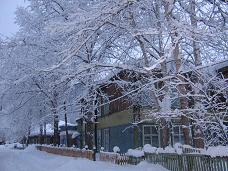 №п/пНаименование мероприятийСроки исполненияОтветственные исполнители1Подготовить и провести заседание КЧС и ПБ поселения по вопросу «О проведении неотложных противопаводковых мероприятий на территории поселения»До 18.03.2022г.Специалист 1 категории по МОБ ГО, ЧС и ПБ Баязитов Р.И.2Провести проверку готовности сил и средств для проведения аварийно-спасательных работ в угрожаемый периодДо 15.03.2022г.Специалист 1 категории по МОБ, ГО, ЧС и ПБ Баязитов Р.И.,руководители всех учреждений и организаций3Осуществить контроль за готовностью системы оповещения для экстренного информирования населенияДо 01.04.2022г.Специалист 1 категории по МОБ ГО, ЧС и ПБ Баязитов Р.И.4Очистить водоотводные канавы на территории поселка от снегаДо 10.04.2022г.Администрация Луговского ГП5Уточнить зоны подтопления,  и провести конкретные предупредительные инженерно-технические мероприятия, согласно своей компетенцииДо 01.04.2022г.Последующее по мере необходимостиСпециалист 1 категории по МОБ ГО, ЧС и ПБ Баязитов Р.И.Мастер ООО «ТеплоРесурс» Панченко М.Т., Мастер МКУ «АХС» Батанова Н.А.6Организовать постоянный контроль за уровнем воды в реках и противопаводковой обстановкой в поселенииНа период паводкаСпециалист  1 категории по МОБ, ГО, ЧС и ПБ Баязитов Р.И., специалист гидропоста п. Луговского  Зубарев В.В.7Создать резервы ГСМ и материалов для ликвидации последствий паводковых ЧСДо 01.04.2022г.Мастер ООО «ТеплоРесурс» Панченко М.Т., администрация Луговского городского поселения8В дни ледохода организовать патрулирование с запрещением выезда и выхода на ледовый покров рек.На период паводкаОП (дислокация пгт. Мама) МО МВД России «Бодайбинский»№п/пНаименование мероприятийИсполнителиСрок исполнения1.Провести заседание КЧС и ПБ Луговского МО по вопросу готовности Луговского МО к пожароопасному периоду 2022 годаПредседатель КЧС и ПБ Луговского МОДо 30.03.2022г.2.Организовать обустройство (обновление) минерализованных полос вокруг населенных пунктовАдминистрация Луговского ГПДо пожароопасного сезона3.Обучение населения мерам пожарной безопасностиОНД по Бодайбинскому и Мамско-Чуйскому районах, администрация Луговского ГПС 15.05.2022г.4.Обеспечить взаимодействие ТО МЛХ Иркутской области по Мамскому лесничеству с отделением полиции по ограничению доступа в лесной массив населения в период высокой пожарной опасности, с привлечением лиц, нарушивших меры ПБ при нахождении в лесу к административной ответственноститерриториальное отделение министерства лесного комплекса Иркутской области по Мамскому лесничеству, ОП «Дислокация пгт. Мама»В пожароопасный сезон5.Обеспечить готовность сил и средств лесопожарных формирований и подразделений пожарной охраны к защите населенных пунктов от перехода на них лесных пожаровАдминистрация Луговского ГП, АУ «Бодайбинский лесхоз», территориальное отделение министерства лесного комплекса Иркутской области по Мамскому лесничествуВ течение пожароопасного сезона6.Обеспечение выполнения  первичных  мер  пожарной безопасности  в границах населенных пунктах:1) создание (восстановление, обновление) вокруг населенных пунктов и объектов, к которым прилегают лесные массивы, минерализованных противопожарных полос;2) принятие неотложных мер по приведению в исправное состояние источников наружного противопожарного водоснабжения и подъездов к ним;3) проведение тренировок по готовности сил и средств территориальной подсистемы единой государственной системы предупреждения и ликвидации чрезвычайных ситуаций; 4) организация противопожарного опахивания  территорий,   непосредственно прилегающих к землям лесного фонда;5) установление устойчивой радио - и иных видов связи со всеми населенными пунктами и подразделениями Главного управления МЧС России по Иркутской области в Мамско-Чуйском районе;6) проведение через средства массовой информации разъяснительной работы с населением по предупреждению пожаров;7) укомплектование добровольных пожарных противопожарным инвентарем для защиты населенных пунктов от лесных пожаровАдминистрация Луговского ГПДо 15.05.2022г.7.Создание резерва финансовых и материальных   ресурсов для ликвидации чрезвычайных ситуаций, связанных с возникновением лесных пожаров в соответствии с законодательствомАдминистрация Луговского ГПДо 01.04.2022г.8.Обеспечение переподготовки и обучения работников лесопожарных команд по тактике и технологии тушения лесных пожаров и технике безопасности при борьбе с нимитерриториальное отделение министерства лесного комплекса Иркутской области по Мамскому лесничествуДо 07.05.2022г.9.Организация в образовательных учреждениях проведения агитационно-разъяснительной работы   среди обучающихся по вопросам противопожарной пропаганды, сбережения лесов, выполнения правил пожарной безопасности в лесах. Привлечение учащихся к агитационно-разъяснительной работе среди населенияМКОУ «Луговская СОШ» До 20.05.2022г.